How can we use of conversion PO for material purchase?The purchase cycle of conversion unitConversion PO=PURCHASE&PROCUREMENT>>GENERAL PO>>CONVERSION PO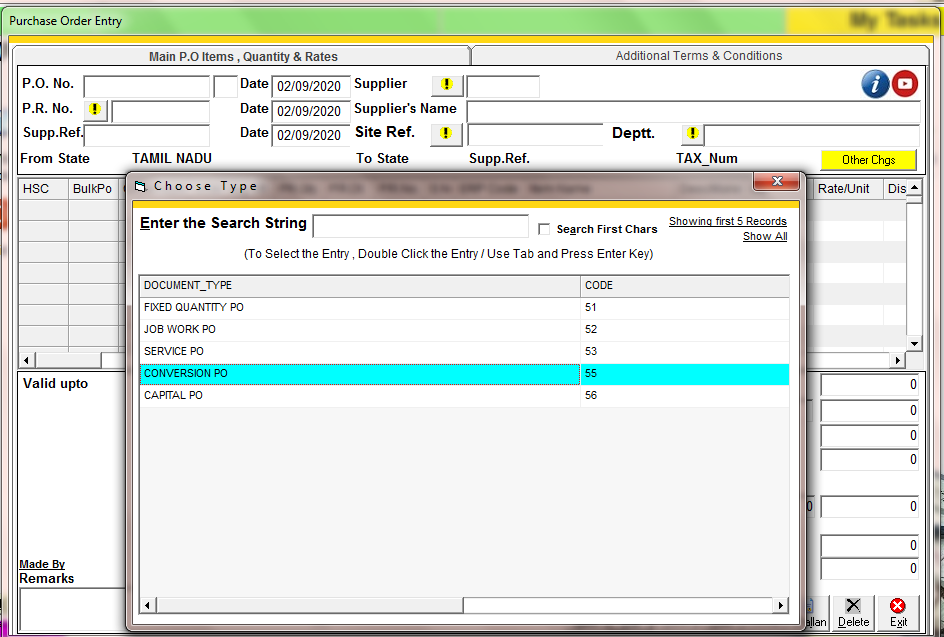 CONVERSION PO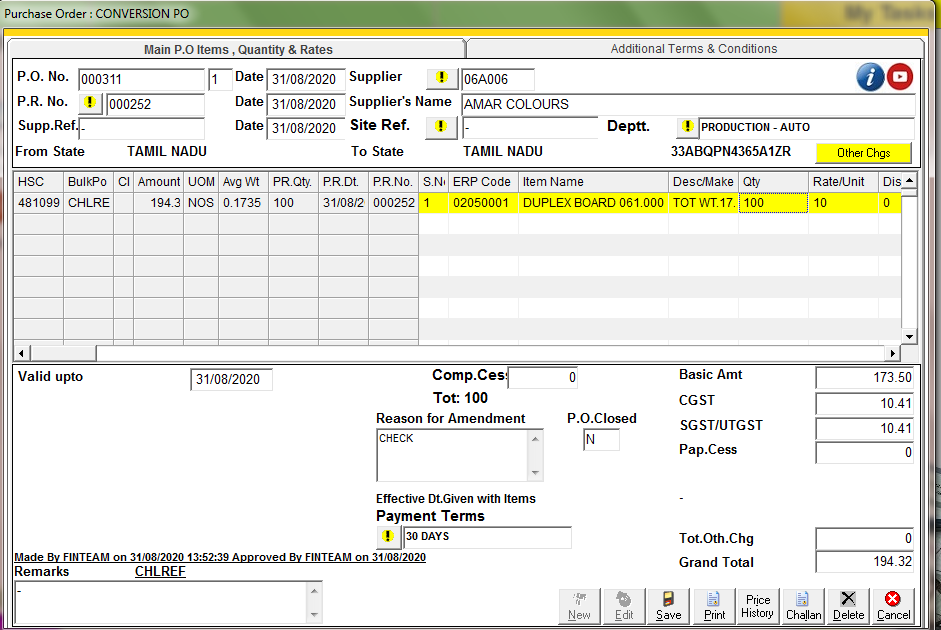 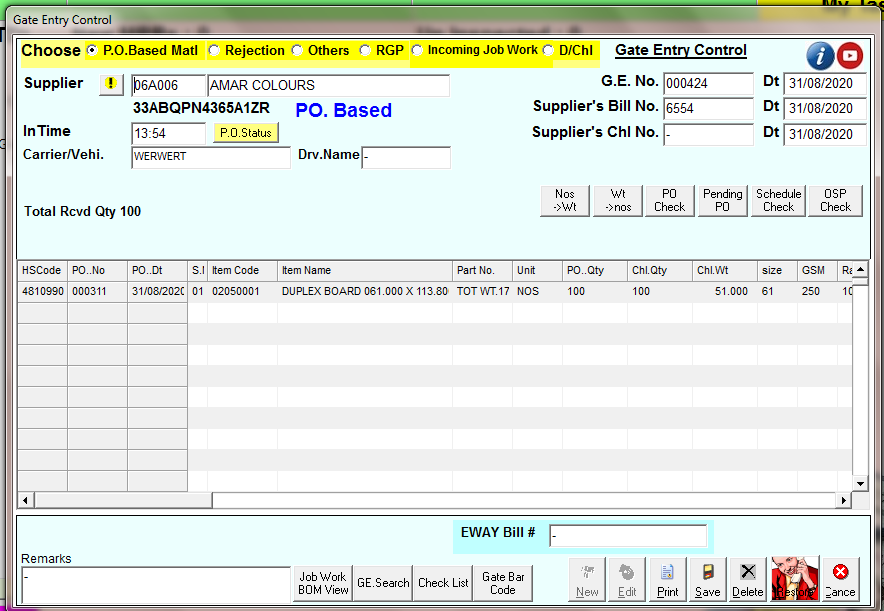 GATE ENTRY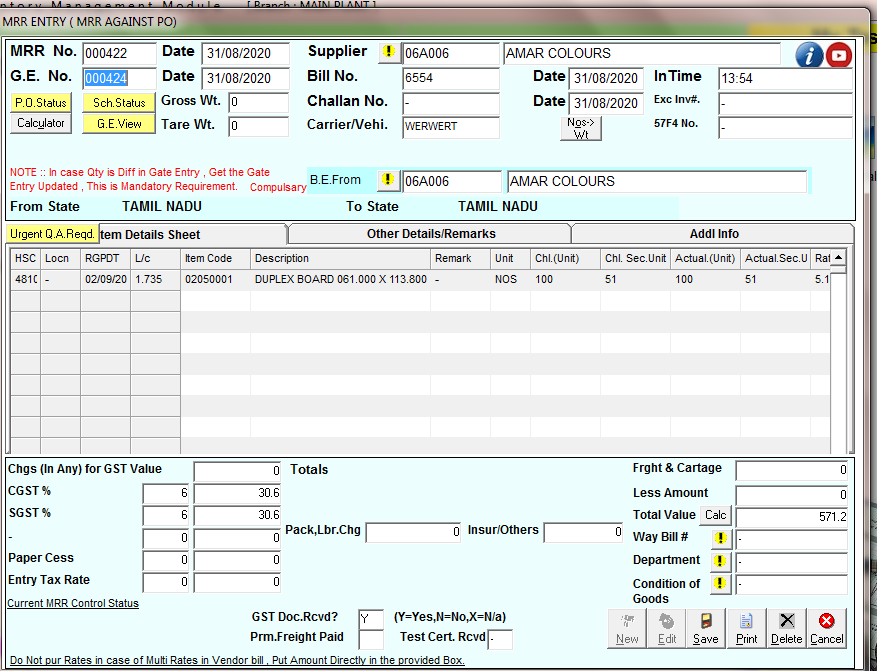 MRR ENTRY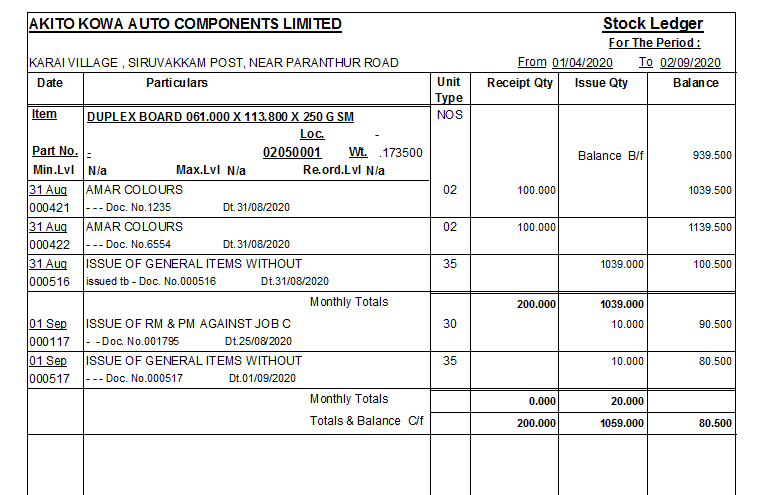 STOCK LEDGER REPORT:- HERE IS SHOWING THE QTY OF ITEM AND UNIT TYPE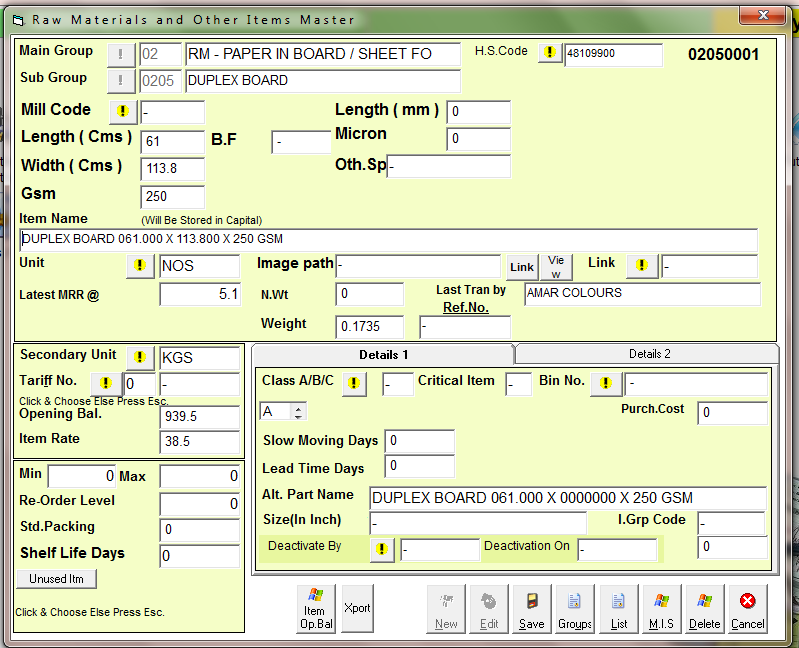 We have to put secondary unit in item master for conversion unit purchase